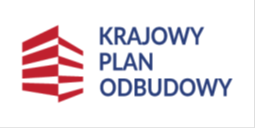 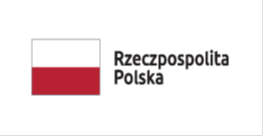 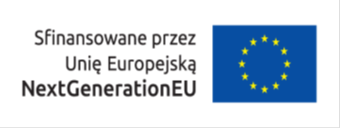 		Załącznik nr 1 do opisu przedmiotu zamówieniaNazwa zadania: „Utworzenie Branżowego Centrum Umiejętności w branży logistycznej w Zespole Szkół Ponadpodstawowych w Grodkowie”Opis założeń funkcjonalno-użytkowych dla Branżowego Centrum Umiejętności w GrodkowieInstalacje, w jakie pomieszczenia winny być wyposażone (w zależności od funkcji pomieszczenia):wodno - kanalizacyjna,centralnego ogrzewania,wentylacji mechanicznej oraz klimatyzacji,elektryczna oświetlenia wewnętrznego i gniazd,słaboprądowa, tj.:sieć internetowatelefoniczna,sygnalizacji pożaru sap,Zakres inwestycjiBudynekInwestycja ma być zrealizowana „pod klucz”.W ramach inwestycji budynek ma zostać przygotowany pod zakupione później wyposażenie – szczegóły w tabeli poniżej. Przebudowa układu pomieszczeń w budynku wraz z remontem pomieszczeń:Drzwi do pomieszczeń biurowych, socjalnych, sanitariatów i szatni pełne, aluminiowe, natomiast do sal wykładowych i magazynu przeszklone w 1/3 wysokości, aluminiowe. Brama garażowa otwierana do góry, na napęd elektryczny, metalowa, ocieplana.Posadzki – betonowe, pokryte powłoka żywiczną, w sanitariatach – płytki ceramiczne.Należy uwzględnić powstanie nowego korytarza poprzez wyburzenie części ścian działowych sanitariatów ( pomieszczenie nr 18 ) oraz wykucie wejścia do pomieszczenia socjalnego dla kadry – nr 17. Powiększenie pomieszczenia sanitariatów poprzez zabudowanie dawnego korytarza pomiędzy pomieszczeniami 18 i 20. Dawna brama wejściowa do budynku zostanie zastąpiona dużymi, przeszklonymi drzwiami.Z pomieszczeń nr 38, 40 i 41 powstaną dwa: sala konferencyjna i szkoleniowa.Sala komputerowa zostanie pomniejszona a wydzielona przestrzeń stanie się biurem – pomieszczenie nr 32.W pomieszczeniu nr 33 – biuro, zostanie zlikwidowana klatka schodowa a w jej miejscu powstaną sanitariaty.Pomieszczenia nr 19 – rozdzielnia prądu i 24 – węzeł c.o. pozostaną bez zmian.Doprowadzenie sieci internetowej WLAN i LAN ( Wi-fi i gniazdo ) do budynku i do każdego pomieszczenia z wyjątkiem szatni, sanitariatów i garażu – szczegóły w tabeli poniżej.W pomieszczeniach magazynu i gospodarczym zostanie doprowadzone okablowanie elektryczne o wyższej mocy przyłączeniowej – 430 V.Docieplenie zewnętrznych ścian budynku, wymiana stolarki okiennej (okna energooszczędne ze współczynnikiem przenikania ciepła U<=0,9 W/m2K wg WT 2021)
i drzwiowej (drzwi zewnętrzne – energooszczędne o wymaganym współczynniku przenikania ciepła U<=1,3 W/m2K wg WT 2021 i wewnętrzne) oraz wymiana bram wjazdowych.Przebudowa instalacji sanitarnej, c.o. i elektrycznej wraz z przyłączami do budynku.Montaż oświetlenia ekologicznego i energooszczędnego typu LED.Dostosowanie całego budynku do potrzeb osób niepełnosprawnych poprzez:Umieszczenie tabliczek lokalizacyjnych w alfabecie Braill’a,Kontrastowe i czytelne oznaczenie budynku, pomieszczeń i drzwi, Zapewnienie odpowiedniej szerokości ciągu komunikacyjnego i wejść do pomieszczeńZagospodarowanie terenu       1. Przebudowa drogi dojazdowej do BCU poprzez: Wymiana obecnej nawierzchni drogi dojazdowej,Zwężenie obecnej drogi dojazdowej,Zwiększenie powierzchni biologicznie czynnej (teren zieleni),Przebudowa chodników i miejsc parkingowych, w tym utworzenie miejsc dla osób niepełnosprawnych2. Nasadzenie zieleni niskiej i wysokiejZałącznik – szkic parteru budynku w zakresie opracowania (opracowanie bezskalowe) ze wstępnym programem funkcjonalno-użytkowym. LpPrzeznaczenie pomieszczeńNumery pomieszczeń na szkicuOpis1Sala szkoleniowa41Sala szkoleniowa będzie wyposażona w stoły i krzesła odpowiednie dla uczestników szkolenia, oraz biurko i fotel dla wykładowcy. Wyposażenie dodatkowe: komputer, tablica interaktywna - wyprowadzenie dwóch linii przewodów zasilających i gniazd na ścianach i w podłodze.2Sala konferencyjna38Sala konferencyjna będzie wyposażona w stoły i krzesła oraz rzutnik,  projektor i komputer – wyprowadzenie dwóch linii przewodów zasilających i gniazd na ścianach i w podłodze3Pomieszczenie socjalne dla kadry17Pomieszczenie wyposażone będzie w stoły i krzesła, szafy biurowe, zaplecze kuchenne ze zlewem, szafa z okablowaniem pod sieć internetową4Sanitariaty dla kadry i petentów18Toalety damskie i męskie wyposażone w rozwiązania pozwalające na racjonalne zużycie wody czyli max. przepływ wody w kranie 6 l/min, oraz objętość wody wykorzystywanej do spłukiwania jednorazowo do 3,5 l5Sala językowa20Sala wyposażona będzie w stoły komputerowe i fotele biurowe, biurko i fotel dla nauczyciela, komputery, szafa z okablowaniem pod sieć internetową, wyprowadzenie dwóch linii przewodów zasilających i gniazd na ścianach i w podłodze6Magazyn logistyczny21Magazyn będzie wyposażony w elektryczny wózek widłowy – 1 sztuka, elektryczny wózek podnośnikowy – 1 sztuka, elektryczny wózek paletowy – 1 sztuka, ręczny wózek paletowy – 1 sztuka, zatoka ( regał ) drive in – 1 sztuka, zatoka ( regał ) push back – 1 sztuka, zatoka ( regał ) palet flow – 1 sztuka, regał wspornikowy – 1 sztuka, regał shuttle z wózkiem jeżdżącym – 1 sztuka, system WMS – 5 sztuk, okablowanie elektryczne o mocy przyłączeniowej 430 W, wentylacja mechaniczna 7Garaż25Pomieszczenie przeznaczone do parkowania wózków widłowych8Sala wykładowa26Sala wyposażona będzie w stoły i krzesła odpowiednie dla uczestników szkolenia, biurko i fotel dla wykładowcy, wyprowadzenie dwóch linii przewodów zasilających i gniazd na ścianach i w podłodze pod komputer, projektor multimedialny9Szatnie28 i 29Pomieszczenie wyposażone w wieszaki na ścianach, szafki i ławeczki10Sala komputerowa31Sala ( nr 1 )będzie wyposażona w stoły podwójne komputerowe – 8 sztuk, fotele biurowe – 16 sztuk, biurko i fotel biurowy dla nauczyciela, komputery – 17 sztuk, monitory 24cal – 16 sztuk, monitor 27 cal – 1 sztuka, klawiatura i mysz do komputera – po 17 sztuk, oprogramowanie do projektowania graficznego – 17 sztuk, oprogramowanie biurowe – 17 sztuk, monitor interaktywny 85 cali, mocowanie, kabel HDMI 15 m – po 1 sztuce, drukarka czarno-biała – 1 sztuka, drukarka kodów – 4 sztuki, taśma samoprzylepna z etykietami do drukarki kodów – 10 sztuk, ploter laserowy + materiały – 1 sztuka, drukarka UV + materiały do druku UV – 1 sztuka, szafa z okablowaniem pod sieć internetową, wyprowadzenie dwóch linii  przewodów zasilających i gniazd na ścianach
i w podłodze, wentylacja punktowa do w/w sprzętu drukującego11Biuro32Pomieszczenie biurowe wyposażone w meble, komputer i drukarkę, wyprowadzenie przewodów zasilających i gniazd na ścianach
i w podłodze12Biuro33Pomieszczenie biurowe wyposażone w meble, komputer i drukarkę, wyprowadzenie przewodów zasilających i gniazd na ścianach
i w podłodze, wydzielenie sanitariatów13Toalety35Toalety męskie, damskie i dla niepełnosprawnych wyposażone
w rozwiązania pozwalające na racjonalne zużycie wody czyli max. przepływ wody w kranie 6 l/min, oraz objętość wody wykorzystywanej do spłukiwania jednorazowo do 3,5 l14Pomieszczenie gospodarcze 27Wyprowadzenie okablowania elektrycznego o mocy przyłączeniowej 430 W